Franklin Middle School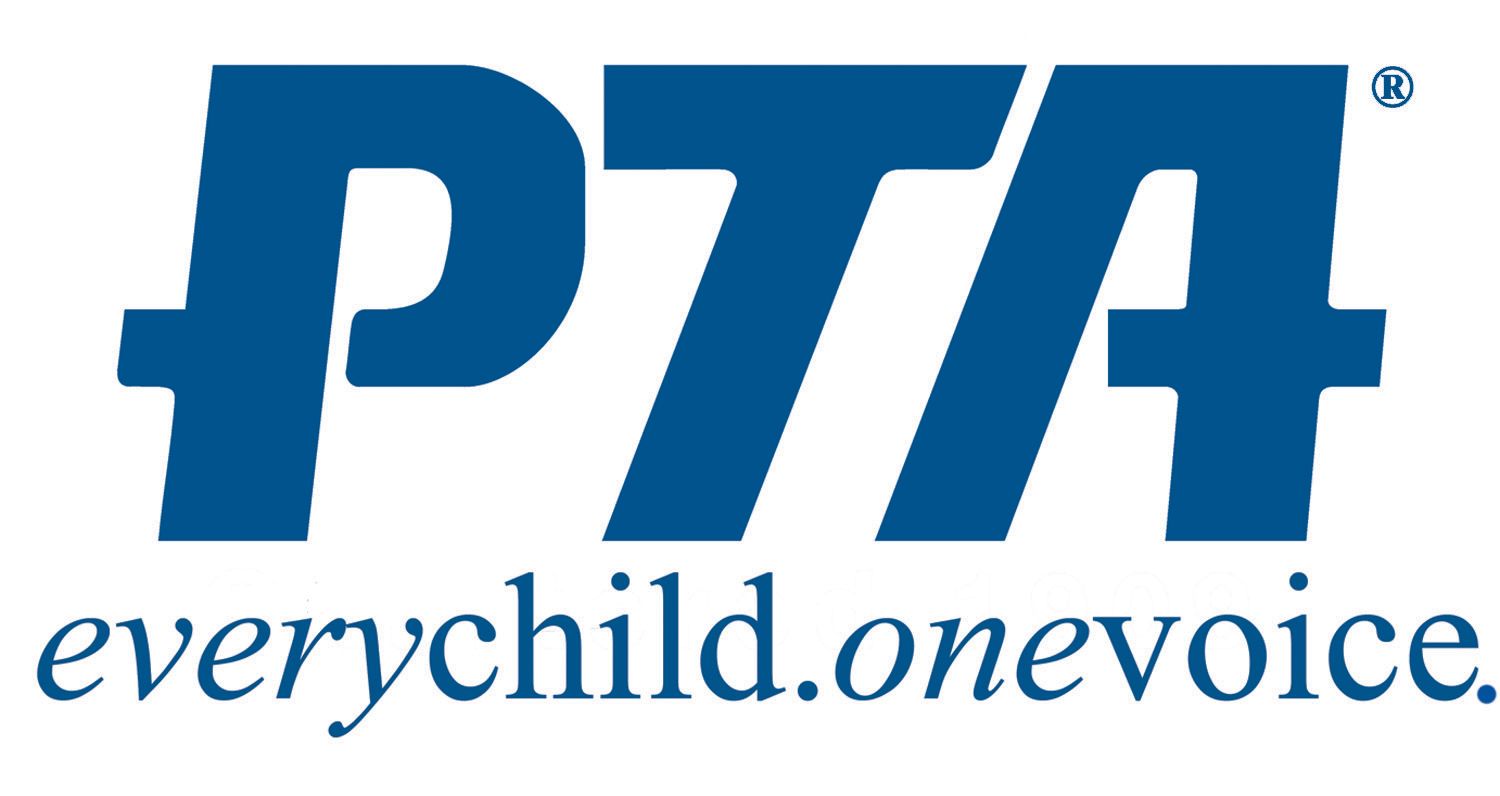 2019-2020 Executive Board and Committee ChairsExecutive Board:Committee Chairs:Updated as of 10/4/2019PresidentHeather Noiwanheathernoiwan@gmail.com703-851-5534Student:  Marley, 8th7th Grade Vice President	Marta Szotakovamarta@galysh.us703-577-9862Student:  Anna, 7th8th Grade Vice President	VacantSecretaryJill Thurberjillcthurber@gmail.com703-943-6427 Student:   Ryan, 7thTreasurerKaren Ethridgekarendethridge@gmail.com256-457-8864Student:  Samuel, 7thSocial Media/CommunicationsPuja Siegmanpujab76@yahoo.com 571-278-8898 Student: Devyn, 7thHospitalityLisa Yonkerslisayonkers@gmail.com  703-408-2899 Student: Alexis, 7thNJHS LiaisonMallika Padalaoaktonkids@gmail.com 571-225-7575 Students: Vinisha  & Omiisha CheellaDining for DollarsHeidi Zimmermanheidizimm06@gmail.com703-304-3410 Student: Bailey, 7thMembershipVacantSpirit WearVacant8th Grade PartyVacant7th Grade PartyVacant